12.05.2020 Plastyka klasa IVTemat: Sztuka ludowa w polskiej tradycji i skansenach. Praca plastyczna:
             rysunek wiejskiej chaty.Podręcznik str. 74-76Przeczytaj w podręczniku (str.74) i odpowiedz na dwa pytania pisemnie  
w zeszycie:Jakie dziedziny twórczości plastycznej obejmuje sztuka ludowa?Co to są skanseny? Poszukaj w Internecie  i zapisz ,gdzie  najbliżej Przysiek znajdują się skanseny sztuki ludowej?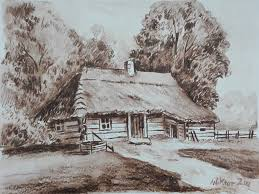 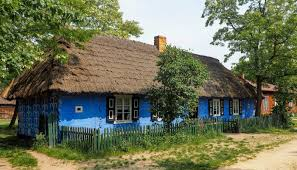 Zadanie plastyczne:  Wyszukaj w dostępnych źródłach zdjęcie starej wiejskiej chaty( z naszego regionu). Wykonaj w zeszycie rysunek takiej chaty  i przyślij zdjęcie wykonanej pracy. Te zdjęcia są małą podpowiedzią 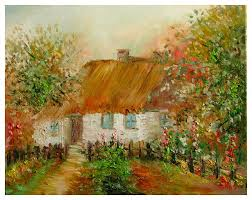 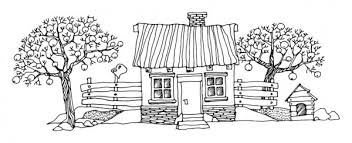 